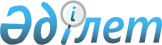 О справочнике сфер, в рамках которых органам Евразийского экономического союза предоставлены полномочия в соответствии с Договором о Евразийском экономическом союзе от 29 мая 2014 года и международными договорами в рамках Евразийского экономического союзаРешение Коллегии Евразийской экономической комиссии от 29 ноября 2022 года № 185.
      В соответствии с пунктами 4 и 7 Протокола об информационно-коммуникационных технологиях и информационном взаимодействии в рамках Евразийского экономического союза (приложение № 3 к Договору о Евразийском экономическом союзе от 29 мая 2014 года) и руководствуясь Положением о единой системе нормативно-справочной информации Евразийского экономического союза, утвержденным Решением Коллегии Евразийской экономической комиссии от 17 ноября 2015 г. № 155, Коллегия Евразийской экономической комиссии решила:
      1. Утвердить прилагаемый справочник сфер, в рамках которых органам Евразийского экономического союза предоставлены полномочия в соответствии с Договором о Евразийском экономическом союзе от 29 мая 2014 года и международными договорами в рамках Евразийского экономического союза (далее – справочник).
      2. Включить справочник в состав ресурсов единой системы нормативно-справочной информации Евразийского экономического союза.
      3. Установить, что справочник применяется с даты вступления настоящего Решения в силу.
      4. Настоящее Решение вступает в силу по истечении 30 календарных дней с даты его официального опубликования.  СПРАВОЧНИК
сфер, в рамках которых органам Евразийского экономического союза предоставлены полномочия в соответствии с Договором о Евразийском экономическом союзе от 29 мая 2014 года и международными договорами в рамках Евразийского экономического союза I. Детализированные сведения из справочника II. Паспорт справочника III. Описание структуры справочника
      1. Настоящий раздел определяет структуру и реквизитный состав справочника, в том числе области значений реквизитов и правила их формирования.
      2. Структура и реквизитный состав справочника приведены в таблице, в которой формируются следующие поля (графы):
      "наименование реквизита" – порядковый номер и устоявшееся или официальное словесное обозначение реквизита;
      "область значения реквизита" – текст, поясняющий смысл (семантику) реквизита;
      "правила формирования значения реквизита" – текст, уточняющий назначение реквизита и определяющий правила его формирования (заполнения), или словесное описание возможных значений реквизита;
      "мн." – множественность реквизита (обязательность (опциональность) и количество возможных повторений реквизита).
      3. Для указания множественности реквизитов передаваемых данных используются следующие обозначения:
      1 – реквизит обязателен, повторения не допускаются;
      n – реквизит обязателен, должен повторяться n раз (n > 1);
      1..* – элемент обязателен, может повторяться без ограничений;
      n..* – реквизит обязателен, должен повторяться не менее n раз (n > 1);
      n..m – реквизит обязателен, должен повторяться не менее n раз и не более m раз (n > 1, m > n);
      0..1 – реквизит опционален, повторения не допускаются;
      0..* –  реквизит опционален, может повторяться без ограничений;
      0..m – реквизит опционален, может повторяться не более m раз (m > 1). Структура и реквизитный состав справочника
					© 2012. РГП на ПХВ «Институт законодательства и правовой информации Республики Казахстан» Министерства юстиции Республики Казахстан
				
      Врио Председателя КоллегииЕвразийской экономической комиссии

В. Назаренко
УТВЕРЖДЕН
Решением Коллегии 
Евразийской экономической комиссии
от 29 ноября 2022 г. № 185
Код сферы
Наименование сферы
1000
Все сферы
0010
Таможенно-тарифное и нетарифное регулирование
0020
Таможенное регулирование
0030
Техническое регулирование
0040
Санитарные, ветеринарно-санитарные и карантинные фитосанитарные меры
0041
Санитарные меры
0042
Ветеринарно-санитарные меры
0043
Карантинные фитосанитарные меры
0050
Зачисление и распределение ввозных таможенных пошлин
0060
Установление торговых режимов в отношении третьих сторон
0070
Статистика внешней и взаимной торговли
0080
Макроэкономическая политика
0090
Конкурентная политика и антимонопольное регулирование
0100
Промышленные и сельскохозяйственные субсидии
0110
Энергетическая политика
0120
Естественные монополии
0130
Государственные и (или) муниципальные закупки
0140
Взаимная торговля услугами и инвестиции
0150
Транспорт и перевозки
0160
Валютная политика
0170
Интеллектуальная собственность
0180
Трудовая миграция
0190
Финансовые рынки
0191
Банковская сфера
0192
Сфера страхования
0193
Валютный рынок
0194
Рынок ценных бумаг
0200
Промышленная политика
0210
Агропромышленный комплекс
0211
Обращение семян сельскохозяйственных растений 
0214
Производство племенной продукции
0215
Обращение племенной продукции
0220
Информационно-коммуникационные технологии и информационное взаимодействие
0230
Защита прав потребителей
0240
Обращение лекарственных средств и медицинских изделий
0241
Обращение лекарственных средств
0242
Обращение медицинских изделий
0250
Маркировка товаров средствами идентификации
0260
Правовое регулирование в целях обеспечения функционирования механизма прослеживаемости товаров в рамках Евразийского экономического союза
0270
Правовое регулирование в целях обеспечения функционирования в рамках Евразийского экономического союза систем электронных паспортов транспортных средств (шасси транспортных средств) и электронных паспортов самоходных машин и других видов техники
0990
Иные сферы
№ п/п
Обозначение элемента
Описание
1
2
3
1
Код
1038
2
Тип
1 – справочник
3
Наименование
справочник сфер, в рамках которых органам Евразийского экономического союза предоставлены полномочия в соответствии с Договором о Евразийском экономическом союзе от 29 мая 2014 года и международными договорами в рамках Евразийского экономического союза
4
Аббревиатура
ССППОД
5
Обозначение
ЕС 038 - 2022 (ред. 1)
6
Реквизиты акта о принятии (утверждении) справочника (классификатора)
Решение Коллегии Евразийской экономической комиссии от 29 ноября 2022 г. № 185 
7
Дата введения в действие (начала применения) справочника (классификатора)
дата вступления в силу Решения Коллегии Евразийской экономической комиссии от 29 ноября 2022 г. № 185 
8
Реквизиты акта о прекращении применения справочника (классификатора)
–
9
Дата окончания применения справочника (классификатора)
–
10
Оператор (операторы)
Евразийская экономическая комиссия
11
Назначение
систематизация и кодирование сведений о сферах, в рамках которых органам Евразийского экономического союза предоставлены полномочия
12
Аннотация (область применения)
обеспечение формирования и ведения единой системы нормативно-справочной информации Евразийского экономического союза при предоставлении сведений о сферах применения справочников и классификаторов, включаемых в состав ресурсов указанной системы
13
Ключевые слова
Евразийский экономический союз, международный договор, орган Евразийского экономического союза, сфера компетенции, полномочия
14
Сфера, в которой реализуются полномочия органов Евразийского экономического союза
все сферы
15
Использование международной (межгосударственной, региональной) классификации
2 – справочник не имеет международных (межгосударственных, региональных) аналогов
16
Наличие государственных справочников (классификаторов) государств – членов Евразийского экономического союза
2 – справочник не имеет аналогов в государствах – членах Евразийского экономического союза
17
Метод систематизации (классификации)
1 – порядковый метод систематизации
18
Методика ведения
1 – централизованная методика ведения справочника.
Добавление, изменение или исключение значений справочника выполняется оператором в соответствии с актом Евразийской экономической комиссии. 
В случае исключения значения запись справочника отмечается как недействующая с даты исключения с указанием сведений об акте Евразийской экономической комиссии, регламентирующем окончание действия записи справочника. Коды справочника являются уникальными, повторное использование кодов справочника, в том числе недействующих, не допускается
19
Структура
описание структуры справочника (состав полей, области их значений и правила формирования) приведено в разделе III настоящего справочника
20
Степень конфиденциальности данных
сведения из справочника относятся к информации открытого доступа
21
Установленная периодичность пересмотра
не установлена
22
Изменения
–
23
Ссылка на детализированные сведения из справочника (классификатора)
детализированные сведения из справочника приведены в разделе I настоящего справочника
24
Способ представления сведений из справочника (классификатора)
опубликование на информационном портале Евразийского экономического союзаТаблица 
Наименование реквизита
Область значения реквизита
Правила формирования значения реквизита
Мн.
1. Сфера, в рамках которой органам Евразийского экономического союза предоставлены 
полномочия в соответствии с Договором о Евразийском экономическом союзе от 29 мая 2014 года и международными договорами в рамках Евразийского экономического союза
определяется областями значений вложенных реквизитов
определяются правилами формирования вложенных реквизитов
1..*
1.1. Код сферы
строка символов.Шаблон: \d{4}
кодовое обозначение формируется серийно-порядковым методом
1
1.2. Наименование сферы
строка символов.
Мин. длина: 1.
Макс. длина: 250
наименование формируется в виде текста на русском языке
1
1.3. Сведения о записи справочника (классификатора)
определяется областями значений вложенных реквизитов
определяются правилами формирования вложенных реквизитов 
1
1.3.1. Дата начала действия
дата в соответствии с ГОСТ ИСО 8601 – 2001 в формате YYYY-MM-DD
соответствует дате начала действия или дате внесения изменений, указанной в акте органа Евразийского экономического союза
1
1.3.2. Сведения об акте, регламентирующем начало действия
определяется областями значений вложенных реквизитов
определяются правилами формирования вложенных реквизитов
1
1.3.2.1. Код вида акта
нормализованная строка символов.Шаблон: \d{5}
кодовое обозначение вида акта органа Евразийского экономического союза
1
1.3.2.2. Номер акта
строка символов.Мин. длина: 1.Макс. длина: 50
соответствует номеру акта органа Евразийского экономического союза
1
1.3.2.3. Дата акта
дата в соответствии с ГОСТ ИСО 8601 – 2001 в формате YYYY-MM-DD
соответствует дате принятия акта органа Евразийского экономического союза
1
1.3.3. Дата окончания действия
дата в соответствии с ГОСТ ИСО 8601 – 2001 в формате YYYY-MM-DD
соответствует дате окончания действия, указанной в акте органа Евразийского экономического союза
0..1
1.3.4. Сведения об акте, регламентирующем окончание действия
определяется областями значений вложенных реквизитов
определяются правилами формирования вложенных реквизитов
0..1
1.3.4.1. Код вида акта
нормализованная строка символов.Шаблон: \d{5}
кодовое обозначение вида акта органа Евразийского экономического союза
1
1.3.4.2. Номер акта
строка символов.Мин. длина: 1.Макс. длина: 50
соответствует номеру акта органа Евразийского экономического союза
1
1.3.4.3. Дата акта
дата в соответствии с ГОСТ ИСО 8601 – 2001 в формате YYYY-MM-DD
соответствует дате принятия акта органа Евразийского экономического союза
1